Практичне заняття № 2Тема: Дослідження реакції сенсорних систем організму людини на вплив факторів навколишнього середовища.Мета: розвивати вміння спостерігати та описувати фізіологічні явища на прикладі вимірювання порогу слухової чутливості для правого й лівого вуха та вивчення реакції зіниць на світло.Обладнання та матеріали: механічний годинник, сантиметрова лінійка, джерело світла (ліхтарик, настільна лампа), темна хустка.Хід заняттяЗавдання 1. Утворіть групи із трьох студентів, у яких кожен студент виконуватиме почергово функції обстежуваного і дослідника.Завдання 2. Вимірювання порогу чутливості здійснюється в умовах повної тиші. Обстежуваний сидить на стільці із заплющеними очима. Дослідник повільно наближає годинник до правого вуха обстежуваного, доки той не почує звук. Другий дослідник лінійкою заміряє відстань від годинника до вушної раковини обстежуваного.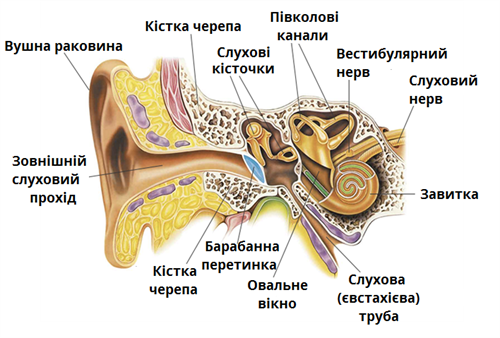 Рис. 2. Будова слухового апаратуЗавдання 3. Таким чином дослідження проводять з лівим вухом. Отриманні дані внесіть до таблиці.Завдання 4. Дослідник спрямовує світло ліхтарика на очі обстежуваного та звертає увагу на діаметр зіниць кожного ока і на те, чи однаковий він.Завдання 5. Обстежуваний прикриває праве око долонею руки та спрямовує світло ліхтарика на його обличчя. Через 10 с. потрібно забрати руку та звернути увагу на діаметр зіниць очей і на те, чи однаковий він. Завдання 6. Знову прикрийте око долонею. Через 30 с. зверніть увагу на діаметр зіниці. Дані запишіть у таблицю.Завдання 7. Сформулюйте висновок. Поясніть чому змінюється діаметр зіниці під час яскравого освітлення та в темряві? Яке значення має зміна діаметру зіниці за різного освітлення для очей?Вухо№ вимірюванняВідстань від годинникаСередній показник чутливості, смЛіве1Ліве2Ліве3Праве1Праве2Праве3Реакція зіниць на світлоРеакція зіниць на світлоРеакція зіниць на світло№ дослідженняЩо робилиЩо спостерігали123